APSTIPRINĀTS ar:Rēzeknes tehnikumaDirektora Rīkojumu Nr. 1.12./1452018.gada 11.jūlijāIepirkuma Saskaņā ar Publisko iepirkumu likuma 9. pantu “KRĒSLU PIEGĀDE RĒZEKNES TEHNIKUMAM”ID Nr. RT2018/2NOLIKUMSRēzekne, 2018I. VISPĀRĪGA INFORMĀCIJAPasūtītājs un tā kontaktpersona:Vispārīga informācija par Iepirkuma priekšmetu, līguma izpildes laiku un apmaksu:Iepirkuma identifikācijas Nr. RT2018/2CPV kods: 39113100-8 (atzveltnes krēsli). Iepirkuma priekšmets- jaunu krēslu piegāde Rēzeknes tehnikumaam, saskaņā ar nolikuma 2. pielikumā minēto Tehnisko specifikāciju.Iepirkuma priekšmeta apjoms: 580 (pieci simti astoņdesmit) krēsli, 580 (pieci simti astoņdesmit) stiprinājumi krēslu savienošanai rindās, 4 (četri) ratiņi krēslu pārvietošanai. Līguma izpildes vieta (krēslu piegādes un uzstādīšanas vieta):Varoņu iela 11a, Rēzekne, LV-4604Līguma izpildes laiks: 5 mēneši. Apmaksas kārtība: 30 (trīsdesmit) kalendāro dienu laikā pēc preces saņemšanas un pavadzīmes parakstīšanas. Priekšapmaksa netiek paredzēta.Iepirkums nav sadalīts daļās un piedāvājumu drīkst iesniegt tikai par visu iepirkuma priekšmetu. Piedāvājumā drīkst būt tikai viens finanšu piedāvājuma variants.Vērtējot piedāvājumu, tiks ņemta vērā saimnieciski visizdevīgākais piedāvājums ar zemāko cenu, kas ir kopējā cena euro bez PVN;Paredzamā līguma summa ir līdz 36000,00 EUR bez PVN, ja paredzamā summa tiks pārsniegta, pretendenta piedāvājums tiks noraidīts.Nolikuma saņemšanas kārtība:Ar iepirkuma nolikumu un aktuālāko informāciju var iepazīties Rēzeknes tehnikuma mājas lapā www.rezeknestehnikums.lv., sadaļā Tehnikums/iepirkumi;Komisija nav atbildīga par to, ja kāda ieinteresētā persona nav iepazinusies ar informāciju, kam ir nodrošināta brīva un tieša elektroniskā pieeja;Ieinteresēto pretendentu pienākums ir pastāvīgi sekot līdzi aktuālajai informācijai Pasūtītāja interneta mājas lapā un ievērot to, sagatavojot savu piedāvājumu.Informācijas apmaiņa:Saziņa starp Pasūtītāju un pretendentiem iepirkuma ietvaros notiek latviešu valodā pa pastu vai faksu, saziņas dokumentu papildus nosūta arī uz e-pastu: liga.murane@rezeknestehnikums.lv .Saziņas dokuments, nosūtot pa faksu, ir uzskatāms par saņemtu brīdī, kad nosūtītāja  ir saņēmis  par faksa sūtījuma saņemšanu;Saziņas dokumentā ietver Iepirkuma nosaukumu un identifikācijas numuru;Pasūtītājs saziņas dokumentu, skaidrojumus, papildinājumus u.c. informāciju, kas saistīta ar iepirkumu, publicē mājas lapā www.rezeknestehnikums.lv. Pretendentiem ir pienākums un tā ir viņu atbildība sekot līdzi informācijai norādītajā mājas lapā.II. PRASĪBAS PRETENDENTIEM Piedalīšanās Iepirkumā ir pretendentu brīvas gribas izpausme. Iesniedzot savu piedāvājumu dalībai iepirkumā, Pretendents visā pilnībā pieņem un ir gatavs pildīt visas Nolikumā ietvertās prasības un noteikumus.Saskaņā ar Publisko iepirkumu likuma 9. panta nosacījumiem, piedalīties iepirkumā var pretendents, kuram:Nav pasludināts pretendenta maksātnespējas process (izņemot gadījumu, kad maksātnespējas procesā tiek piemērots uz parādnieka maksātspējas atjaunošanu vērsts pasākumu kopums), apturēta tā saimnieciskā darbība vai pretendents tiek likvidēts;Nav konstatēts, ka piedāvājumu iesniegšanas termiņa pēdējā dienā vai dienā, kad pieņemts lēmums par iespējamu iepirkuma līguma slēgšanas tiesību piešķiršanu, pretendentam Latvijā vai valstī, kurā tas reģistrēts vai kurā atrodas tā pastāvīgā dzīvesvieta, ir nodokļu parādi, tai skaitā valsts sociālās apdrošināšanas obligāto iemaksu parādi, kas kopsummā kādā no valstīm pārsniedz 150 euro. Attiecībā uz Latvijā reģistrētiem un pastāvīgi dzīvojošiem pretendentiem pasūtītājs ņem vērā informāciju, kas ievietota Ministru kabineta noteiktajā informācijas sistēmā Valsts ieņēmumu dienesta publiskās nodokļu parādnieku datubāzes un Nekustamā īpašuma nodokļa administrēšanas sistēmas pēdējās datu aktualizācijas datumā.Ja piedāvājumu iesniedz personu apvienība (turpmāk tekstā arī- Pretendents), visi dalībnieki savstarpēji noslēdz un piedāvājumā iekļauj sabiedrības līgumu, tā tekstā norādot sekojošo:Nosacījumu, katrs apvienības dalībnieks atsevišķi un visi kopā ir atbildīgi par iepirkuma līguma noslēgšanu un izpildi, ja pretendentam tiks piešķirtas līguma slēgšanas tiesības;Norāda galveno dalībnieku un/vai personu, kas ir pilnvarota parakstīt piedāvājumu, iepirkuma līguma un citus dokumentus, saņemot un izdot rīkojumus personu apvienības dalībnieku vārdā, kārtot visus maksājumus, tai skaitā arī saņemt maksājumus no Pasūtītāja;Atbilstība profesionālās darbības veikšanai: Pretendents ir reģistrēts, licencēts vai sertificēts atbilstoši piegādātāja izcelsmes (reģistrācijas) valsts normatīvo aktu prasībām:Latvijā reģistrētam pretendentam Uzņēmuma reģistra izziņas kopija nav jāiesniedz. (Par Latvijā reģistrētiem pretendentiem pasūtītājs pārbaudi veic publiski pieejamās datu bāzēs;Ja pretendents nav reģistrēts Latvijā, tam jāiesniedz reģistrācijas valstī izsniegtas reģistrācijas apliecības kopija.Pretendenta kvalifikācijas un profesionālās spējas:Pretendents iepriekšējo 3 (trīs) gadu laikā (laika posms no 2015. gada 01. janvāra līdz iepirkuma atvēršanas dienai), ir veicis vismaz 2 (divas) kvalitatīvas, līdzvērtīgas piegādes, sarakstā norādot veiktos darbus un to apjomus naudas izteiksmē, norādot Pasūtītājus un kontaktpersonu tālr.nr. Par līdzvērtīgu līgumu tiks uzskatīts tāds līgums, kura kopējā līgumcena ir vismaz pretendenta piedāvātās līgumcenas attiecīgajā iepirkumā apjomā un līguma priekšmets bijis – vismaz 500 krēslu piegāde; Piegādātajām precēm garantijas termiņš ir ne mazāks kā 24 (divdesmit četri) mēneši pēc preces pieņemšanas un pavadzīmes parakstīšanas dienas;Pretendents krēslu izgatavošanai, piegādei un uzstādīšanai var piesaistīt apakšuzņēmējus. Pretendents var balstīties uz apakšuzņēmēju iespējām, lai izpildītu Prasības attiecībā uz pretendenta atbilstību profesionālās darbības veikšanai, pretendenta saimniecisko stāvokli, kā arī prasības attiecībā uz pretendenta tehniskajām un profesionālajām spējām.III. PIEDĀVĀJUMU NOFORMĒJUMA, IESNIEGŠANAS UN ATVĒRŠANAS NOSACĪJUMIPiedāvājuma noformējums:Piedāvājums jāsagatavo latviešu valodā, datorrakstā, tam jābūt skaidri salasāmam, bez labojumiem un dzēsumiem;Visi iesniedzamie dokumenti jānoformē atbilstoši Dokumentu juridiskā spēka likuma prasībām un 2010. gada 28. septembra noteikumu Ministru kabineta Nr.916 „Dokumentu izstrādāšanas un noformēšanas kārtība” prasībām; Piedāvājumam jābūt cauršūtam ar diegu vai caurauklotam tā, lai dokumentus nebūtu iespējams atdalīt. Lapām jābūt numurētām. Piedāvājumam uz pēdējās lapas aizmugures, cauršūšanai izmantojamais diegs vai auklas gali nostiprināmi ar pārlīmētu papīru, uz kura norādāms cauršūto lapu skaits, ko ar savu parakstu apliecina pretendenta pilnvarotais pārstāvis;Piedāvājums jāparaksta personai, kura likumiski pārstāv Pretendentu vai arī ir pilnvarota pārstāvēt Pretendentu šajā iepirkumā.  noformējama kā atsevišķs dokuments un pievienojams piedāvājumam;Uz piedāvājuma titullapas ir jānorāda: iepirkuma nosaukums, identifikācijas numurs, Pretendenta nosaukums un reģistrācijas numurs, pasta adrese, faksa numurs vai e-pasta adrese un telefona numurs.Ārvalstu institūciju izdotie apliecinājumu dokumenti drīkst būt svešvalodā ar pievienotu tulkojumu, apstiprinātu saskaņā ar normatīvajiem aktiem, latviešu valodā. Par dokumentu tulkojuma atbilstību oriģinālam atbild Pretendents. Pretendents ir tiesīgs visu iesniegto dokumentu atvasinājumu un tulkojumu pareizību apliecināt ar vienu apliecinājumu.Par jebkuru informāciju, kas ir konfidenciāla, jābūt īpašai norādei.Visa nolikumā prasītā informācija (dokumenti) ir jāiesniedz atbilstoši nolikuma prasībām un nolikuma pielikumos pievienotajām veidlapām (formām). Piedāvājumu iesniegšana:Piedāvājumu iesniegšanas termiņš: līdz 2018. gada 23. jūlijs, plkst. 10.00Pretendentam jāiesniedz 1 (viens) piedāvājuma oriģināls un 1 (viena) kopija;Piedāvājumam jābūt sašūtam vienā sējumā;Pretendents piedāvājumu iesniedz aizlīmētā iepakojumā, uz kura norāda:Pasūtītāja nosaukumu un juridisko adresi;Pretendenta nosaukumu un juridisko adresi;Pretendenta kontaktpersona (vārds uzvārds un kontaktinformācija);Atzīmi:Piedāvājums iepirkumam “Krēslu piegāde Rēzeknes tehnikumam”, ID Nr. RT2018/2”Neatvērt līdz 2018. gada 23. jūlijs, plkst. 10.00.Pretendents piedāvājumu var iesniegt personīgi Rēzeknes tehnikumā, Varoņu ielā 11a, Rēzeknē, LV-4604, 101.kabinetā, darba dienās no plkst. 8:00 līdz 16:00 vai nosūtot pa pastu Rēzeknes tehnikumam, Varoņu ielā 11a, Rēzeknē, LV-4604. Pa pastu sūtītajiem piedāvājumiem jābūt saņemtiem Rēzeknes tehnikumā līdz nolikumā noteiktajam piedāvājumu iesniegšanas termiņam;Iesniegtie piedāvājumi ir Pasūtītāja īpašums; Piedāvājumu, kas iesniegts pēc noteiktā termiņa beigām, Pasūtītājs to neizskata un neatvērtu atdod atpakaļ Pretendentam;Ja Piedāvājums saņemts atvērtā vai bojātā iepakojumā, atbildīgā persona uz iepakojuma izdara atzīmi par konstatēto noformējumu. Pasūtītājs to neizskata un nekavējoties veic pasākumus, lai par to informētu Pretendentu;Pretendents var atsaukt vai mainīt savu piedāvājumu līdz piedāvājumu iesniegšanas termiņa beigām. Piedāvājuma atsaukšanai ir bezierunu raksturs un tā izslēdz pretendentu no tālākas dalības iepirkumā. Piedāvājuma mainīšanas gadījumā par piedāvājuma iesniegšanas laiku tiks uzskatīts pēdējā piedāvājuma iesniegšanas brīdis.IV. IESNIEDZAMIE DOKUMENTIPretendentu kvalifikācijas dokumenti:Pieteikums dalībai iepirkumā, kas sagatavots atbilstoši nolikuma 1.pielikumam;Lai apliecinātu nolikuma 9.1. punktā noteiktās prasības izpildi – Apliecinājums par pieredzi (atbilstoši Nolikuma 5.pielikumam), pievienojot vismaz 2 (divas) pozitīvas atsauksmes par norādīto darbu (kopijas); Dokumenti, kas apliecina auduma un smaguma izturības atbilstību tehniskās specifikācijas prasībām;Personu apvienības gadījumā - ir jāiesniedz visu apvienības dalībnieku savstarpēji parakstīts sabiedrības līgums, atbilstoši Nolikuma 7. punktam;Ja Pretendents piesaista apakšuzņēmējus, uz kuru iespējām Pretendents balstās, tad piedāvājumam jāpievieno informācija par apakšuzņēmējiem nododamo piegāžu un/vai darbu saraksts un apjoms (atbilstoši Nolikuma 6.pielikumam) un aizpildīta Apakšuzņēmēja apņemšanās (7.pielikums). Pretendentam jāiesniedz visa nepieciešamā informācija, lai apliecinātu, ka Apakšuzņēmēju kvalifikācijas atbilst Iepirkuma dokumentos noteiktajām prasībām;Pilnvaras oriģināls vai Pretendenta apliecināta pilnvaras kopija, ja pretendenta piedāvājumu paraksta pilnvarota persona.Tehniskais piedāvājums:Piedāvājumā ietver krēslu fotogrāfijas dažādos rakursos un piedāvājuma aprakstu, atbilstoši Nolikuma 2.un 3. pielikuma prasībām.Pretendents iesniedz piedāvāto krēslu auduma toņu paraugus un krāsainu attēlu krēslu audumam.Finanšu piedāvājums: Finanšu piedāvājumu pretendents sagatavo atbilstoši Nolikumam pievienotajai Finanšu piedāvājuma formai (4.pielikums).Finanšu piedāvājumā cena jānorāda euro (EUR), kurā ietvertas visas izmaksas, nodokļi un nodevas, izņemot PVN.Citi dokumenti un materiāli pēc Pretendenta ieskatiem, kas apliecina viņa spēju izpildīt pasūtījumu (sertifikāti, licences, atļaujas, bukleti, un tml.).Pretendenta piedāvājumā dokumentiem jābūt sakārtotiem sekojošā secībā (vēlamā):Titullapa;Pretendenta sagatavots Satura rādītājs;Pieteikums dalībai iepirkumā;Apliecinājums par pieredzi un 2 (divas) pozitīvas atsauksmes; Informācija par pretendenta piesaistītajiem apakšuzņēmējiem (ja attiecināms);Apakšuzņēmēja apņemšanās (ja attiecināms);Tehniskā piedāvājuma dokumentācija;Finanšu piedāvājums;Pilnvara - gadījumā, ja Piedāvājumu paraksta persona, kura likumiski pārstāv Pretendentu vai arī ir pilnvarota pārstāvēt Pretendentu šajā iepirkumā;Citi dokumenti un materiāli pēc Pretendenta ieskatiem, kas apliecina viņa spēju izpildīt pasūtījumu (sertifikāti, licences, atļaujas, bukleti, paraugi un tml.).V. PIEDĀVĀJUMU VĒRTĒŠANA UN IZVĒLES KRITĒRIJIIepirkuma komisija piedāvājumu vērtēšanu veiks šādos etapos:Piedāvājumu noformējuma pārbaude:Iepirkuma komisija veic piedāvājumu noformējuma pārbaudi slēgtā sēdē, kuras laikā Iepirkuma komisija pārbauda piedāvājumu atbilstību Nolikuma 10.punktā noteiktajām noformējuma prasībām. Ja Iepirkuma komisija konstatē, ka piedāvājums neatbilst kādai no minētajām prasībām, Iepirkuma komisija izvērtē neatbilstības nozīmīgumu un lemj par Pretendenta turpmāko dalību iepirkumā.Pretendentu kvalifikācijas pārbaude:Pēc Pretendentu piedāvājumu noformējumu pārbaudes Iepirkuma komisija veic Pretendentu kvalifikācijas pārbaudi slēgtā sēdē, kuras laikā Iepirkuma komisija pārbauda Pretendenta atbilstību Nolikumā noteiktajām kvalifikācijas prasībām. Iepirkuma komisija izskata katra Pretendenta piedāvājuma atbilstību kvalifikācijas prasībām un pieņem lēmumu par tālāku piedāvājuma izskatīšanu.Ja Iepirkuma komisija konstatē, ka piedāvājums neatbilst kādai no minētajām prasībām, Iepirkuma komisija izvērtē neatbilstības nozīmīgumu un lemj par Pretendenta turpmāko dalību iepirkumā.Pretendenta piedāvājums, kurš ir atbilstošs visām Nolikumā noteiktajām kvalifikācijas prasībām, tiek virzīts Tehniskā piedāvājuma atbilstības pārbaudei. Tehniskā piedāvājuma atbilstības pārbaude:Pēc Pretendentu kvalifikācijas pārbaudes Iepirkuma komisija slēgtā sēdē veic tehnisko piedāvājumu atbilstības pārbaudi Tehniskajā specifikācijā noteiktajām prasībām, kuras laikā Iepirkuma komisija veic pārbaudi izturējušo Pretendentu tehnisko piedāvājumu atbilstības pārbaudi Tehniskajai specifikācijai.Pretendenta piedāvājums tiek izslēgts no dalības iepirkumā, ja Iepirkumu komisija konstatē, ka piedāvājums neatbilst Tehniskajām prasībām.Ja tehniskais piedāvājums atbilst Tehniskās specifikācijas prasībām, Pretendenta piedāvājums tiek virzīts Finanšu piedāvājuma vērtēšanai.Finanšu piedāvājuma vērtēšana:Pēc Pretendentu tehnisko piedāvājumu atbilstības pārbaudes Iepirkuma komisija veic finanšu piedāvājumu atbilstības pārbaudi. Pretendents tiek izslēgts no dalības iepirkumā un netiek tālāk izvērtēts, ja Iepirkuma komisija konstatē, ka nav iesniegti visi finanšu piedāvājuma dokumenti.Iepirkuma komisija veic aritmētisko kļūdu pārbaudi Pretendentu finanšu piedāvājumos. Ja Iepirkuma komisija konstatē aritmētiskās kļūdas, Iepirkuma komisija šīs kļūdas izlabo. Par konstatētajām kļūdām un laboto piedāvājumu Iepirkuma komisija informē Pretendentu, kura piedāvājumā kļūdas tika konstatētas un labotas. Vērtējot piedāvājumu, Iepirkuma komisija ņem vērā veiktos labojumus.Ja finanšu piedāvājumā konstatēta aritmētiska kļūda nodokļu aprēķināšanā, Iepirkuma komisija to labo atbilstoši normatīvajos aktos noteiktajai nodokļu aprēķināšanas kārtībai.Ja piedāvājumu vērtēšanas laikā Iepirkuma komisija konstatē, ka kāds no Pretendentiem iesniedzis piedāvājumu, kas varētu būt nepamatoti lēts, Iepirkuma komisija pieprasa detalizētu paskaidrojumu par būtiskajiem piedāvājuma nosacījumiem, ievērojot Publisko iepirkumu likumā noteikto kārtību. Iepirkuma komisija izvērtē Pretendenta sniegto skaidrojumu saskaņā ar Publisko iepirkumu likumu un Nolikumu, un, ja, izvērtējot Pretendenta sniegto paskaidrojumu, Iepirkuma komisija konstatē, ka Pretendents nevar pamatoti pierādīt, ka pastāv būtiski piedāvājuma nosacījumi, kas ļauj noteikt tik zemu cenu, Iepirkuma komisija atzīst piedāvājumu par nepamatoti lētu un turpmāk to neizskata.Piedāvājuma izvēles kritēriji: Par uzvarētāju tiks atzīts Pretendents, kurš būs iesniedzis Nolikuma prasībām atbilstošu saimnieciski visizdevīgāko piedāvājumu ar zemāko kopējo cenu EUR bez PVN 21%.Attiecībā uz ārvalstī reģistrētu vai pastāvīgi dzīvojošu pretendentu papildus pieprasīs, lai tas 10 darba dienu laikā no pieprasījuma nosūtīšanas dienas iesniedz attiecīgās ārvalsts kompetentās institūcijas izziņu, kas apliecina, ka tas atbilst nolikuma 6. punktā minētajiem nosacījumiem dalībai iepirkumā. Ja attiecīgais pretendents noteiktajā termiņā neiesniedz minēto izziņu, pretendents tiek izslēgts no dalības iepirkumā;Ņemot vērā nolikuma 6.2. punktā minētās pārbaudes rezultātus, pasūtītājs:neizslēdz pretendentu no dalības iepirkumā, ja konstatē, ka saskaņā ar Ministru kabineta noteiktajā informācijas sistēmā esošo informāciju pretendentam nav nodokļu parādu, tajā skaitā valsts sociālās apdrošināšanas obligāto iemaksu parādu, kas kopsummā pārsniedz 150 euro;informē pretendentu par to, ka saskaņā ar Valsts ieņēmumu dienesta publiskās nodokļu parādnieku datubāzes vai Nekustamā īpašuma nodokļa administrēšanas sistēmas pēdējās datu aktualizācijas datumā Ministru kabineta noteiktajā informācijas sistēmā ievietoto informāciju tam vai PIL 9.panta astotās daļas 4. punktā minētajai personai piedāvājumu iesniegšanas termiņa pēdējā dienā vai arī dienā, kad pieņemts lēmums par iespējamu līguma slēgšanas tiesību piešķiršanu, ir nodokļu parādi, tai skaitā valsts sociālās apdrošināšanas obligāto iemaksu parādi, kas kopsummā pārsniedz 150 euro, un nosaka termiņu — 10 dienas pēc informācijas izsniegšanas vai nosūtīšanas dienas —, līdz kuram iesniedzams apliecinājums, ka pretendentam piedāvājumu iesniegšanas termiņa pēdējā dienā vai dienā, kad pieņemts lēmums par iespējamu iepirkuma līguma slēgšanas tiesību piešķiršanu, nebija nodokļu parādu, tai skaitā valsts sociālās apdrošināšanas obligāto iemaksu parādu, kas kopsummā pārsniedz 150 euro. Ja noteiktajā termiņā apliecinājums nav iesniegts, pasūtītājs pretendentu izslēdz no dalības iepirkumā;Triju darba dienu laikā pēc lēmuma pieņemšanas Iepirkumu komisija informē visus pretendentus par komisijas pieņemto lēmumu, nosūtot informāciju elektroniski, kā arī savā mājas lapā internetā nodrošina brīvu un tiešu elektronisku pieeju minētajiem lēmumam. Pasūtītājs, pamatojoties uz Pretendenta piedāvājumu, ar izraudzīto Pretendentu slēdz iepirkuma līgumu.VI. PRETENDENTA TIESĪBAS UN PIENĀKUMIPretendenta tiesības:Piedalīšanās iepirkumā ir Pretendentu brīvas gribas izpausme, tāpēc neatkarīgi no iepirkuma rezultātiem, Pasūtītājs neuzņemas atbildību par Pretendenta izdevumiem, kas saistīti ar piedāvājuma sagatavošanu un iesniegšanu;Pretendentam ir tiesības pieprasīt papildus informāciju vai nolikuma skaidrojumu, ja iepirkuma procedūras dokumenti nav skaidri saprotami un/vai ja iepirkuma dokumentu atsevišķās sadaļās iekļautās ziņas ir pretrunā;Līdz lēmuma pieņemšanai par līguma slēgšanas tiesību piešķiršanu, Pretendentam ir tiesības atsaukt piedāvājumu, iesniedzot iesniegumu par piedāvājuma atsaukšanu;Pretendentam, iesniedzot piedāvājumu, ir tiesības pieprasīt apliecinājumu, ka piedāvājums konkrētajā laikā ir saņemts;Pretendentam ir tiesības pieprasīt un saņemt Publisko iepirkumu likumā noteikto informāciju (dokumentu atvasinājumus) noteiktajos termiņos, iesniedzot (atsūtot) par to atbilstošu pieprasījumu (iesniegumu).Pretendenta pienākumi:Iesniedzot piedāvājumu dalībai iepirkuma procedūrā, Pretendents pieņem un apņemas ievērot visus nolikuma noteikumus;Pretendents pārliecinās, ka visi nolikumā prasītie dokumenti ir iekļauti piedāvājumā;Pretendentam, sagatavojot piedāvājumu, ir pienākums pasūtītāja mājas lapā internetā pie attiecīgā iepirkuma dokumentiem iepazīties ar iepirkuma procedūras laikā veikto saraksti (saņemtajiem jautājumiem un atbildēm, kā arī precizējumiem,);Pretendentam ir pienākums sniegt patiesu informāciju (ziņas);Pretendentam ir pienākums, pēc pasūtītāja pieprasījuma izskaidrot savu piedāvājumu, noteiktajā laikā atbildot uz jautājumiem, uzrādot dokumentu oriģinālus vai iesniedzot citu nepieciešamo informāciju, dokumentus. Pretendents atbildi sniedz iepirkumu komisijas noteiktajā termiņā, atsūtot atbildi pa faksu un vienlaicīgi to izsūtot arī pa pastu vai tikai elektroniski, izmantojot drošu elektronisko parakstu;Pretendentam ir pienākums segt visus izdevumus, kas saistīti ar piedāvājuma sagatavošanu un iesniegšanu.VII. IEPIRKUMU KOMISIJAS TIESĪBAS UN PIENĀKUMI25. Iepirkumi komisijas tiesības:Apstiprināt iepirkuma nolikumu, sniegt skaidrojumus par iepirkuma dokumentiem, ievietojot par tiem attiecīgu informāciju pasūtītāja mājas lapā internetā pie attiecīgā iepirkuma nolikuma un sarakstes.  Komisijas darbā pieaicināt vienu vai vairākus ekspertus ar padomdevēja tiesībām, kurš, ne vēlāk kā brīdī, kad tiek pieaicināts, paraksta apliecinājumu, ka nav tādu apstākļu, kuru dēļ varētu uzskatīt, ka viņš ir ieinteresēts konkrēta pretendenta izvēlē vai darbībā un nav ar to saistīts Publisko iepirkumu likuma 25. panta pirmās, otrās un trešās daļas izpratnē. Ja tas nepieciešams pretendentu atlasei, piedāvājumu vērtēšanai, pieprasīt Pretendentiem precizēt informāciju, iesniegt papildus informāciju par piedāvājumu, apliecināt piedāvājumā iekļautās informācijas patiesumu, pieprasīt uzrādīt dokumenta oriģinālu, u.c. Atbilstoši nolikumā noteiktajam saņemt piedāvājumus, atvērt un vērtēt tos, un pieņemt lēmumu par piedāvājuma turpmāku vērtēšanu vai noraidīšanu. Pieņemt lēmumu par līguma slēgšanas tiesību piešķiršanu vienam no piedāvājumus iesniegušajiem pretendentiem.Izbeigt vai pārtraukt iepirkumu saskaņā ar Publisko iepirkumu likuma 9.panta piecpadsmito daļu.Veikt citas darbības saskaņā ar Publisko iepirkumu likumu, citiem normatīvajiem aktiem un šo nolikumu.Iepirkumi komisijas pienākumi:Izskatīt visus noteiktajā laikā saņemtos Pretendentu piedāvājumus, veicot visas nepieciešamās darbības, lai pieņemtu lēmumu par līguma slēgšanas tiesību piešķiršanu, atbilstoši nolikuma noteikumiem un Publisko iepirkumu likumam;Normatīvajos aktos noteiktajos termiņos un kārtībā, sniegt atbildes un informāciju par iepirkumu;Veikt citas darbības saskaņā ar Publisko iepirkumu likumu, šo nolikumu un citām spēkā esošām tiesību normām.IEPIRKUMA LĪGUMSPasūtītājs slēgs iepirkuma līgumu ar izraudzīto Pretendentu, pamatojoties uz tā iesniegto piedāvājumu un saskaņā ar iepirkuma Nolikumam pievienoto Līguma projektu (8.pielikums).1.pielikumsID Nr.RT2018/2PIETEIKUMS dalībai iepirkumā “Krēslu piegāde Rēzeknes tehnikumam”, ID Nr. RT2018/2Apliecinām, ka esam pilnībā iepazinušies ar iepirkuma procedūras dokumentiem un šajā piedāvājuma cenā pilnībā esam iekļāvuši visas ar krēslu piegādi saistītās izmaksas un atbilstošos nodokļus. Apliecinām, ka mums ir pietiekoša informācija par apstākļiem, kas varētu ietekmēt pakalpojuma izpildi un samaksas noteikšanu par to. Esam ņēmuši šos apstākļus vērā, nosakot līgumā minēto samaksu par pakalpojuma izpildi – līguma summu. Tāpēc līguma summu un pakalpojuma izpildes termiņus nevar ietekmēt iepriekš minētie pakalpojuma izpildes apstākļi.Apliecinām, ka mums Darba izpildei ir vajadzīgie materiāli, finanšu, darbaspēka un citi resursi, lai kvalitatīvi un noteiktajā termiņā pilnībā izpildītu paredzamo līgumu.Visas iesniegtās dokumentu kopijas atbilst oriģinālam, sniegtā informācija un dati ir patiesi; Garantija krēslu iegādei, piegādei un uzstādīšanai 24 (divdesmit četri) mēneši no darbu pieņemšanas–nodošanas akta parakstīšanas dienas.Līguma izpildes laiks 60 (sešdesmit) dienu laikā no Iepirkuma līguma spēkā stāšanās dienas. Paraksttiesīgā vai pilnvarotā persona:___________________                  ________________                     _____________________        vārds, uzvārds                                       amats                                                   paraksts2018. gada _____. ____________2.pielikumsID Nr.RT2018/2TEHNISKĀ SPECIFIKĀCIJA dalībai iepirkumā “Krēslu piegāde Rēzeknes tehnikumam”, ID Nr.RT2018/2Vispārējie noteikumi:krēslu piegāde Rēzeknes tehnikumam, saskaņā ar Tehnisko specifikāciju; Transports (piegādātāja, pārdevēja);Piedāvātā prece nedrīkst būt iepriekš lietota, tajā nedrīkst būt lietotas vai atjaunotas komponentes.Līguma izpildes vieta (krēslu piegādes un uzstādīšanas vietas):Varoņu iela 11a, Rēzekne, LV-4604.Iepirkuma priekšmeta kopējais apjoms: Krēsli 580 gb;Stiprinājumi krēslu savienošanai rindās 580 gb;Ratiņi krēslu pārvietošanai  4 gb;Attēliem ir tikai ilustratīva nozīme, kas raksturo preces aptuvenu izskatu, konstruktīvo risinājumu, aptuvenās proporcijas; netiek pieprasīts konkrēta ražotāja vai konkrētā modeļa izstrādājums.<Tehniskajam piedāvājumam Pretendents pievieno zemāk doto formu, aizpildot tikai to sadaļu, kas attiecās uz pretendenta piedāvājumu><Pretendenti piedāvājumā var iekļaut arī papildinformāciju, shēmas, attēlus u.c. materiālus, ja tas palīdz labāk izprast piedāvājuma būtību>Garantija.Piegādātājs uzņemas atbildību par piegādāto produktu un nodrošina vismaz 2 gadu (24 mēnešu) garantiju un defektu novēršanu 5 (piecu) darba dienu laikā no defekta pieteikšanas brīža.3.pielikumsID Nr.RT2018/2TEHNISKAIS PIEDĀVĀJUMS iepirkumā “Krēslu piegāde Rēzeknes tehnikumam”, ID Nr.RT2018/2 Garantija.Piegādātājs uzņemas atbildību par piegādāto produktu un nodrošina vismaz 2 gadu (24 mēnešu) garantiju un defektu novēršanu 5 (piecu) darba dienu laikā no defekta pieteikšanas brīža.  4.pielikumsID Nr.RT2018/2FINANŠU PIEDĀVĀJUMSdalībai iepirkumā “Krēslu piegāde Rēzeknes tehnikumam”, ID Nr.RT2018/2Mēs piedāvājam krēslu piegādi Rēzeknes tehnikumam, saskaņā ar iepirkuma Nolikuma nosacījumiem par apjoma kopsummu EUR, bez PVN: <Finanšu piedāvājumam Pretendents pievieno arī zemāk doto formu>Cenā iekļauti visi likumdošanā paredzētie nodokļi un maksājumi un piegādes izdevumi.Mūsu piedāvājumā iekļautas visas izmaksas, kas saistītas ar preces garantijas nodrošināšanu un preces piegādi.Ar šo mēs apstiprinām un garantējam sniegto ziņu patiesumu un precizitāti.Paraksttiesīgā vai pilnvarotā persona:___________________                  ________________                     _____________________        vārds, uzvārds                                       amats                                                   paraksts2018.gada _____. ____________5. pielikumsID Nr.RT2018/2APLIECINĀJUMSdalībai iepirkumā “Krēslu piegāde Rēzeknes tehnikumam”, ID Nr.RT2018/2par [pretendenta nosaukums] pieredzi iepriekšējo 3 (trīs) gadu laikā <klāt pievieno vismaz 2 (divas) atsauksmes (kopijas)> Paraksttiesīgā vai pilnvarotā persona:___________________                  ________________                     _____________________        vārds, uzvārds                                       amats                                                   paraksts2018.gada _____. ____________    6.pielikumsID Nr.RT2018/2INFORMĀCIJA PAR PRETENDNETA PIESAISTĪTAJIEM APAKŠUZŅĒMĒJIEMdalībai iepirkumā “Krēslu piegāde Rēzeknes tehnikumam”, ID Nr.RT2018/2Paraksttiesīgā vai pilnvarotā persona:___________________                  ________________                     _____________________        vārds, uzvārds                                       amats                                                   paraksts2018. gada _____. ____________ 7. pielikumsID Nr.RT2018/2APAKŠUZŅĒMĒJA APŅEMŠANĀSdalībai iepirkumā “Krēslu piegāde Rēzeknes tehnikumam”, ID Nr.RT2018/2Ar šo mēs ____________________________ (uzņēmuma nosaukums, reģ. Nr.) apņemamies kā apakšuzņēmējs strādāt pie līguma iepirkumā “Krēslu piegāde Rēzeknes tehnikumam”, ID Nr.RT2018/2 izpildes <Pretendenta nosaukums> piedāvājuma gadījumā, ja šim pretendentam tiks piešķirtas tiesības slēgt Līgumu, veicot ___________________________________________ (minēt konkrētos apakšuzņēmējam veicamos darbus un to apjomus (summa, EUR bez PVN). Ar šo apliecinām, ka esam iepazinušies ar iepirkuma Nolikuma prasībām.Paraksttiesīgā vai pilnvarotā persona:___________________                  ________________                     _____________________        vārds, uzvārds                                       amats                                                   paraksts2018. gada _____. ____________8.pielikumsID Nr.RT2018/2LĪGUMS Nr. RT2018/___  (Projekts)Par krēslu piegādi2018.gada __.____________ Rēzeknes tehnikums, reģistrācijas Nr.90009617187 (tālāk tekstā – PASŪTĪTĀJS) ____________ (pārstāvja amats, vārds, uzvārds) personā, kas darbojas saskaņā ar ____________ (pārstāvības tiesību pamats), no vienas puses, un ____________ (konkursa uzvarētājs) (tālāk tekstā – PIEGĀDĀTĀJS) ____________ (pārstāvja amats, vārds, uzvārds) personā, kas darbojas saskaņā ar ____________ (pārstāvības tiesību pamats), no otras puses (abi kopā tālāk tekstā – PUSES; katrs atsevišķi tālāk tekstā arī – PUSE), noslēdz šādu līgumu (tālāk tekstā – līgums). 1. LĪGUMA PRIEKŠMETS 1.1. PASŪTĪTĀJS uzdod un PIEGĀDĀTĀJS apņemas veikt krēslu, stiprinājumu krēslu savienošanai rindās un ratiņu krēslu pārvietošanai (tālāk tekstā – PRECE) piegādi PASŪTĪTĀJA ēkā Varoņu ielā 11a, Rēzeknē saskaņā ar iepirkuma ID Nr.RT2018/2 noteikumiem un PIEGĀDĀTĀJA finanšu piedāvājumu (līguma 1. pielikums). 1.2. PASŪTĪTĀJS uzdod un PIEGĀDĀTĀJS veic piegādātās PRECES kvalitātes nodrošināšanu. 2. PRECES PIEGĀDES KĀRTĪBA 2.1. PIEGĀDĀTĀJS piegādā PRECI PASŪTĪTĀJAM pa daļām 20 (divdesmit) darbadienu laikā no pieprasījuma saņemšanas rakstiskā vai mutiskā veidā. 2.2. Vienlaikus ar PRECES piegādi PIEGĀDĀTĀJS iesniedz PASŪTĪTĀJAM PIEGĀDĀTĀJA parakstītu PRECES piegādes attaisnojuma dokumentu/rēķinu. PASŪTĪTĀJS paraksta PRECES piegādes attaisnojuma dokumentu/rēķinu, apliecinot PRECES saņemšanas faktu. 2.3. PASŪTĪTĀJS 10 (desmit) darbadienu laikā pēc PRECES saņemšanas pārbauda PRECES atbilstību līguma noteikumiem un pieņem PRECI vai, ja PRECEI konstatēti trūkumi, iesniedz PIEGĀDĀTĀJAM motivētu atteikumu pieņemt PRECI. 2.4. PASŪTĪTĀJA motivēta atteikuma gadījumā PIEGĀDĀTĀJS novērš PRECES trūkumus un iesniedz PASŪTĪTĀJAM PIEGĀDĀTĀJA parakstītu PRECES nodošanas un pieņemšanas aktu. PASŪTĪTĀJS 10 (desmit) darbadienu laikā pēc PRECES nodošanas un pieņemšanas akta saņemšanas pārbauda PRECES atbilstību līguma noteikumiem un pieņem PRECI, parakstot PRECES nodošanas un pieņemšanas aktu, vai, ja PRECEI konstatēti trūkumi, iesniedz PIEGĀDĀTĀJAM motivētu atteikumu pieņemt PRECI. 2.5. PRECES piegādes diena ir diena, kad PIEGĀDĀTĀJS piegādājis PRECI PASŪTĪTĀJAM un iesniedzis PASŪTĪTĀJAM PIEGĀDĀTĀJA parakstītu PRECES piegādes attaisnojuma dokumentu, ja PASŪTĪTĀJS pieņēmis PRECI līguma 2.3. punktā noteiktajā kārtībā. PASŪTĪTĀJA motivēta atteikuma gadījumā PRECES piegādes diena ir diena, kad PIEGĀDĀTĀJS novērsis visus PASŪTĪTĀJA atteikumā minētos trūkumus un iesniedzis PASŪTĪTĀJAM PIEGĀDĀTĀJA parakstītu PRECES nodošanas un pieņemšanas aktu, ja PASŪTĪTĀJS pieņēmis PRECI līguma 2.4. punktā noteiktajā kārtībā. 3. PRECES KVALITĀTES NODROŠINĀŠANAS KĀRTĪBA 3.1. PIEGĀDĀTĀJS nodrošina PRECES (izņemot polsterējuma un auduma) kvalitāti ___ (____________) (ne mazāk kā ražotāja noteiktais garantijas periods un ne mazāk kā 2 (divi) gadus) gadus pēc PRECES piegādes dienas un PRECES polsterējuma un auduma kvalitāti ___ (____________) (ne mazāk kā ražotāja noteiktais garantijas periods un ne mazāk kā 2 (divi) gadus) gadus pēc PRECES piegādes dienas (tālāk tekstā – garantijas laiks). 3.2. Ja PASŪTĪTĀJS garantijas laikā konstatē PRECES trūkumu vai defektu (tālāk tekstā – defekts), kas nav radies PASŪTĪTĀJA vainas dēļ, PASŪTĪTĀJS iesniedz PIEGĀDĀTĀJAM rakstisku paziņojumu par defekta novēršanas nepieciešamību (tālāk tekstā – paziņojums). 3.3. PIEGĀDĀTĀJS novērš paziņojumā minēto defektu 5 (piecu) darbadienu laikā pēc paziņojuma saņemšanas vai citā ar PASŪTĪTĀJU rakstiski saskaņotā termiņā. 3.4. Pēc paziņojumā minētā defekta novēršanas PIEGĀDĀTĀJS iesniedz PASŪTĪTĀJAM PIEGĀDĀTĀJA parakstītu defekta novēršanas nodošanas un pieņemšanas aktu. 3.5. PASŪTĪTĀJS 10 (desmit) darbadienu laikā pēc defekta novēršanas nodošanas un pieņemšanas akta saņemšanas pārbauda defekta novēršanas atbilstību līguma noteikumiem un pieņem tā novēršanu, parakstot defekta novēršanas nodošanas un pieņemšanas aktu, vai, ja pārbaudes laikā konstatē defekta novēršanas nepilnības, iesniedz PIEGĀDĀTĀJAM motivētu atteikumu pieņemt defekta novēršanu. 3.6. PASŪTĪTĀJA motivēta atteikuma gadījumā PIEGĀDĀTĀJS novērš atteikumā minētos trūkumus un atkārtoti iesniedz PASŪTĪTĀJAM PIEGĀDĀTĀJA parakstītu defekta novēršanas nodošanas un pieņemšanas aktu. 3.7. Defekta novēršanas diena ir diena, kad PIEGĀDĀTĀJS ir novērsis PASŪTĪTĀJA paziņojumā norādīto defektu un iesniedzis PASŪTĪTĀJAM PIEGĀDĀTĀJA parakstītu defekta novēršanas nodošanas un pieņemšanas aktu, ja PASŪTĪTĀJS ir pieņēmis defekta novēršanu atbilstoši līguma 3.5. punktā noteiktajai kārtībai. 3.8. PIEGĀDĀTĀJS līguma 3.2.–3.7. punktā noteiktajā kārtībā nodrošina PRECES defekta novēršanas ietvaros izpildīto darbu un izmantoto materiālu (izņemot polsterējuma vai auduma) kvalitāti 2 (divus) gadus pēc PRECES defekta novēršanas dienas un PRECES polsterējuma vai auduma defekta novēršanā izpildīto darbu un izmantoto materiālu kvalitāti 2 (divus) gadus pēc PRECES defekta novēršanas dienas. 3.9. Ja PUSE vienpusēji atkāpjas no līguma vai līgums citādi izbeidzas, PIEGĀDĀTĀJA PRECES kvalitātes nodrošināšanas saistības paliek spēkā līdz to pilnīgai izpildei. 4. LĪGUMA SUMMA UN NORĒĶINU KĀRTĪBA 4.1. Līguma kopējā summa nevar pārsniegt ___ EUR (summa cipariem) (___________ (summa vārdiem) euro), t.sk. atlīdzība par PRECI ____ EUR (summa cipariem) (___________ (summa vārdiem) euro) un pievienotās vērtības nodoklis (21%) ___ EUR (summa cipariem) (________________ (summa vārdiem) euro). PASŪTĪTĀJS var iegādāties PRECES pa daļām.4.2. Līguma summā iekļauti visi PIEGĀDĀTĀJA izdevumi, kas saistīti ar PRECES piegādi un garantijas laikā konstatēto PRECES defektu, kuru rašanās cēlonis nav PRECES nepareiza ekspluatācija, novēršanu, t.sk. normatīvajos aktos noteiktie nodokļi. 4.3. PASŪTĪTĀJS samaksā PIEGĀDĀTĀJAM pavadzīmē norādīto summu 30 (trīsdesmit) dienu laikā pēc PRECES pieņemšanas un rēķina saņemšanas. 5. PUŠU ATBILDĪBA 5.1. Par līguma 2.1. vai 3.3. punktā noteiktā termiņa, t.sk. līguma 3.3. punktā noteiktajā kārtībā saskaņotā termiņa, nokavējumu PIEGĀDĀTĀJS maksā PASŪTĪTĀJAM līgumsodu 0.5% (piecas desmitdaļas procenta) apmērā no līguma summas par katru nokavēto kalendāro dienu, bet kopā ne vairāk kā 10% (desmit procentu) apmērā no līguma summas. 5.2. PIEGĀDĀTĀJAM līgumsods ir jāsamaksā 10 (desmit) darbadienu laikā no PASŪTĪTĀJA rēķina saņemšanas dienas. PASŪTĪTĀJAM ir tiesības vienpusēji ieturēt PIEGĀDĀTĀJA maksājamo līgumsodu no līgumā noteiktā PASŪTĪTĀJA maksājuma. 5.3. Par līguma 4.3. punktā minētā termiņa nokavējumu PASŪTĪTĀJS maksā PIEGĀDĀTĀJAM līgumsodu 0.5% (piecas desmitdaļas procenta) apmērā no kavētā maksājuma summas par katru nokavēto darbadienu, bet kopā ne vairāk kā 10% (desmit procentu) apmērā no kavētā maksājama summas. PASŪTĪTĀJS veic līgumsoda samaksu PIEGĀDĀTĀJAM 10 (desmit) darbadienu laikā pēc PIEGĀDĀTĀJA pieprasījuma un atbilstoša rēķina saņemšanas dienas. 5.4. Ja nokavēta kādas līgumā noteiktas saistības izpilde, līgumsods aprēķināms par periodu, kas sākas nākamajā kalendārajā dienā pēc līgumā noteiktā saistības izpildes termiņa un ietver dienu, kurā saistība izpildīta. 6. KONFIDENCIALITĀTE 6.1. PUSE nedrīkst izpaust informāciju par otru PUSI un līgumu, kas nav publiski pieejama, bez otras PUSES rakstiskas atļaujas, izņemot normatīvajos aktos noteiktajos gadījumos. 6.2. Līguma 6.1. punktā minētais konfidencialitātes pienākums ir spēkā neierobežotu laiku un paliek spēkā arī tad, ja PUSE vienpusēji atkāpjas no līguma vai līgums izbeidzas citādi. 7. NEPĀRVARAMA VARA 7.1. PUSE nav atbildīga par līgumā noteikto saistību pilnīgu vai daļēju neizpildi, ja tā radusies tādu apstākļu dēļ, kurus PUSE nevar paredzēt līguma slēgšanas brīdī, kā arī pārvarēt vai novērst, t.sk. dabas stihijas, ugunsgrēka, militārās akcijas vai blokādes dēļ (tālāk tekstā – nepārvaramas varas apstākļi). 7.2. PUSE, kura nevar izpildīt līgumā noteiktās saistības nepārvaramas varas apstākļu dēļ, nekavējoties par to paziņo otrai PUSEI. Pretējā gadījumā PUSEI nav tiesību atsaukties uz nepārvaramas varas apstākļiem kā uz atbrīvošanas no atbildības pamatu. 7.3. Nepārvaramas varas apstākļu gadījumā līgumā noteikto saistību izpildes termiņš automātiski pagarinās par laiku, kas vienāds ar nepārvaramas varas apstākļu darbības laiku. 7.4. Nepārvaramas varas apstākļu iestāšanās faktu PUSE, kura nevar izpildīt līgumā noteiktās saistības, pierāda ar kompetentas valsts vai pašvaldību institūcijas izdotu dokumentu. 8. VIENPUSĒJA ATKĀPŠANĀS NO LĪGUMA 8.1. PASŪTĪTĀJAM ir tiesības, nemaksājot līgumsodu un neatlīdzinot zaudējumus, vienpusēji atkāpties no līguma, rakstiski paziņojot par to PIEGĀDĀTĀJAM, šādos gadījumos: 8.1.1. PIEGĀDĀTĀJS kavē līguma 2.1. punktā noteikto termiņu vairāk kā 20 (divdesmit) kalendārās dienas; 8.1.2. tiesā ierosināts PIEGĀDĀTĀJA tiesiskās aizsardzības vai maksātnespējas process. 8.2. Ja PASŪTĪTĀJS vienpusēji atkāpjas no līguma saskaņā ar līguma 8.1.1. punktu, PIEGĀDĀTĀJS maksā PASŪTĪTĀJAM līgumsodu 10% (desmit procentu) apmērā no līguma summas 10 (desmit) darbadienu laikā pēc paziņojuma par līguma izbeigšanu saņemšanas. 8.3. PUSEI ir tiesības vienpusēji, nemaksājot līgumsodu un neatlīdzinot zaudējumus, atkāpties no līguma, rakstiski paziņojot par to otrai PUSEI, ja nepārvaramas varas apstākļi turpinās ilgāk nekā 2 (divus) mēnešus. 9. STRĪDU RISINĀŠANA UN LĪGUMAM PIEMĒROJAMIE TIESĪBU AKTI 9.1. Strīdus un domstarpības, kas rodas saistībā ar līgumu, PUSES risina savstarpēju pārrunu ceļā. Strīdus un domstarpības, par kurām PUSES nevar vienoties pārrunu ceļā, PUSES izskata Latvijas Republikas tiesā. Tiesas vieta – Rīga, Latvija. 9.2. Līgums uzrakstīts un izpildāms saskaņā ar Latvijas Republikas normatīvajiem aktiem. 10. NOBEIGUMA NOTEIKUMI 10.1. Līguma izpildē PASŪTĪTĀJU pilnvaroti pārstāvēt šādi PASŪTĪTĀJA darbinieki:10.1.1. parakstīt līguma 2.2. punktā minēto PRECES piegādes attaisnojuma dokumentu/rēķinu – _____________________________________________________________________________. 10.1.2. saskaņot līguma 3.3. punktā minēto defekta novēršanas termiņu – PASŪTĪTĀJA ______________________________. 10.2. Līgums stājas spēkā tā abpusējas parakstīšanas brīdī un ir spēkā līdz pilnīgai līguma saistību izpildei. 10.3. Līguma grozījumus PUSES noformē rakstiski, un tie kļūst par līguma neatņemamu sastāvdaļu to abpusējas parakstīšanas brīdī. 10.4. Līguma pielikums ir līguma neatņemama sastāvdaļa. 10.5. Līgums uzrakstīts uz __ (skaits cipariem) (______ (skaits vārdiem)) lapām, t.sk. tā pielikums uz __ (skaits cipariem) (_______ (skaits vārdiem)) lapas/-ām, 2 (divos) eksemplāros, no kuriem viens glabājas pie PASŪTĪTĀJA, otrs – pie PIEGĀDĀTĀJA. 11. PUŠU REKVIZĪTIPasūtītāja nosaukumsRēzeknes tehnikumsJuridiskā adreseVaroņu iela 11a, Rēzekne, LV-4604Reģistrācijas numurs90009617187Bankas nosaukumsValsts kaseBankas kodsTRELLV22Bankas kontsLV14TREL2150668001000Fakss64632665Tālrunis64633664Elektroniskais pastspasts@rezeknestehnikums.lv  Interneta mājas lapawww.rezeknestehnikums.lv Kontaktpersona Rēzeknes tehnikuma iepirkuma speciāliste Līga Murāne, mobilais tālrunis 28351342, e-pasts: liga.murane@rezeknestehnikums.lv PretendentsNodokļu maksātāja reģistrācijas Nr.Juridiskā adreseBiroja adreseFakss, E-pasta adreseBankas rekvizītiKontaktpersona(vārds, uzvārds, amats, telefona numurs)Pretendents ir mazais vai vidējais uzņēmums (MVU) (izvēlēties atbilstošo)Pretendents ir mazais vai vidējais uzņēmums (MVU) (izvēlēties atbilstošo) Jā NēNr.p.k.Preces nosaukumsDaudzumsVizuālais skats1.Krēsli:Krēsla nesošā konstrukcija metāla, diametrs ne mazāks kā 19x19 mm, biezums ne mazāks kā 1,2mm (+/- 10%).Papildus stiprinoša, savienojoša metāla šķērssija.Metāla rāmim trīs kārtu lakojums  - saskaņot toni pirms iegādes.Sēdvietas pildījums poliuretāna, biezums ne mazāks kā .Atzveltne polsterēta; no abām pusēm apvilkta ar audumu.Krēsla audums ar pazeminātu degtspēju. Mehāniskā pretestība nodilumam jāatbilst  vismaz 100 000 cikliem pēc Martindale. (pievienot piedāvājumam atbilstošus sertifikātus un testēšanas pārskatus).Paredzamā auduma krāsa – pelēkbrūna, iespējams sīks raksts. Pretendentam jāpievieno piedāvājumam ne mazāk kā pieci auduma paraugi gaiši brūnā tonī  (krāsas toni Pasūtītājs izvēlēsies pirms līguma slēgšanas).Gabarītizmēri: augstums – ne mazāks kā  , sēdekļa augstums – ne mazāks kā 45 cm (+/- 5%), dziļums, platums – ne mazāks kā 40x40 cm (+/- 5%).Smagumizturība - vismaz  (pievienot piedāvājumam atbilstošus sertifikātus un testēšanas pārskatus).Kāju galos grīdu saudzējošas uzlikas, lai pasargātu grīdu no skrāpējumiem. 580 gab.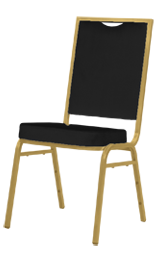 2.Stiprinājumi krēslu savienošanai rindāsMateriāls- plastmasas, viegli pievienojami krēslu kājām, nepieciešamības gadījumā tos iespējams viegli noņemt. 580 gab.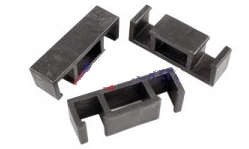 3.Ratiņi krēslu pārvietošanaiMateriāls- plastmasas vai metāla. Krēslus iespējams savietot vienu virs otra līdz 18 vienībām. 4 gab.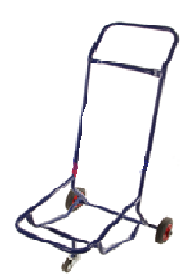 Nr.p.k.Preces nosaukumsDaudzumsVizuālais skats- pretendenta piedāvājumsPretendenta piedāvājums1.Krēsli:Krēsla nesošā konstrukcija metāla, diametrs ne mazāks kā 19x19 mm, biezums ne mazāks kā 1,2mm (+/- 10%).Papildus stiprinoša, aizmugurējās kājas savienojoša metāla šķērssija.Metāla rāmim trīs kārtu lakojums  melnā krāsā.Sēdvietas pildījums poliuretāna, biezums ne mazāks kā .Atzveltne polsterēta; no abām pusēm apvilkta ar audumu.Krēsla audums ar pazeminātu degtspēju. Mehāniskā pretestība nodilumam jāatbilst  vismaz 100 000 cikliem pēc Martindale. (pievienot piedāvājumam atbilstošus sertifikātus un testēšanas pārskatus).Paredzamā auduma krāsa – gaiši brūna, iespējams sīks raksts. Pretendentam jāpievieno piedāvājumam ne mazāk kā pieci auduma paraugi gaiši brūnā tonī  (krāsas toni Pasūtītājs izvēlēsies pirms līguma slēgšanas).Gabarītizmēri: augstums – ne mazāks kā  , sēdekļa augstums – ne mazāks kā 45 cm (+/- 5%), dziļums, platums – ne mazāks kā 40x40 cm (+/- 5%).Smagumizturība - vismaz  (pievienot piedāvājumam atbilstošus sertifikātus un testēšanas pārskatus).Kāju galos grīdu saudzējošas uzlikas, lai pasargātu grīdu no skrāpējumiem. 580 gab.2.Stiprinājumi krēslu savienošanai rindās Materiāls- plastmasas, viegli pievienojami krēslu kājām, nepieciešamības gadījumā tos iespējams viegli noņemt.580 gab.3.Ratiņi krēslu pārvietošanaiMateriāls- plastmasas vai metāla. Krēslus iespējams savietot vienu virs otra līdz 18 vienībām. 4 gab.NosaukumsMērvienībaSkaitsCena EUR bez PVN par vienu vienībuCena EUR bez PVN par visu apjomuKrēslu piegāde Rēzeknes tehnikumam Gab.580Stiprinājumi krēslu savienošanai rindāsGab.580Ratiņi krēslu pārvietošanaiGab.4Kopā bez PVNKopā bez PVNKopā bez PVNKopā bez PVNPVN 21%Summa kopā ar PVNPVN 21%Summa kopā ar PVNPVN 21%Summa kopā ar PVNPVN 21%Summa kopā ar PVNPVN 21%Summa kopā ar PVNPVN 21%Summa kopā ar PVNPVN 21%Summa kopā ar PVNPVN 21%Summa kopā ar PVN(tiek sagatavots uz pretendenta veidlapas)<vieta> 2018. gada____.__________ Nr.p.k.Pasūtītāja nosaukums, adrese un kontaktpersonas vārds, uzvārds, tālrunisLīguma nosaukums/ priekšmets, LīgumcenaLīguma apraksts, kas raksturo Iepirkuma nolikuma 9.1. punktā prasīto pieredziNosaukumsAdrese, telefons, kontaktpersonaVeicamo piegāžu un/vai darbu apjoms no kopējā apjoma (%) un EUR bez PVNApakšuzņēmēja (-u) paredzēto darbu īss apraksts